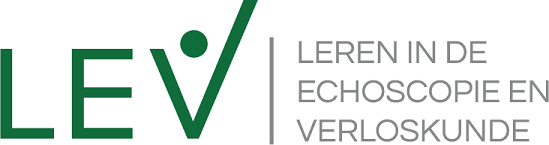 Programma hands-on training Echoscopie in de Verloskunde

09.00u – 9.15u 		Bespreken persoonlijke leerdoelen
09.15u – 9.30u 		Uitleg apparaat + beeldoptimalisatie 
09.30u – 10.30u	Zwangere 1
10.30u – 11.30u	Zwangere 2
11.30u – 12.30u	Zwangere 3
12.30u – 13.00u	Afronding en evaluatie